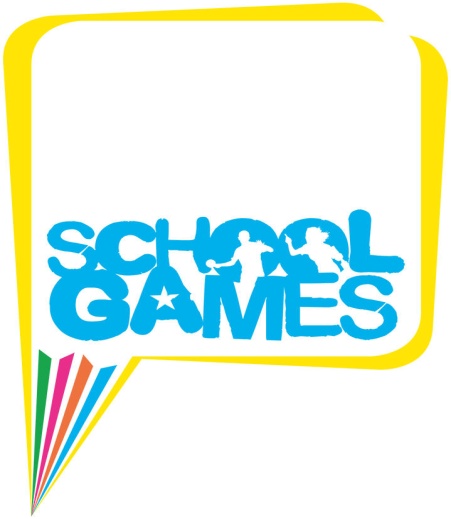 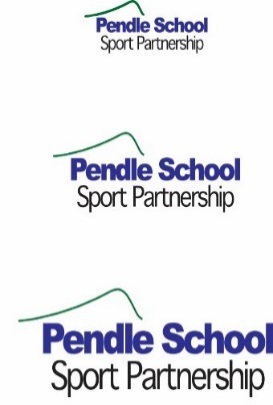 Entry details: Email your answers stating the course and other info to f.callaghan@pendlevale.lancs.sch.uk by Mon 2nd November 2020.Name of course completed:Team Name:School Representing:Email address:Bonus Question Answer (if applicable):Bonus Question Answer (if applicable):